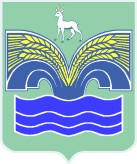 СОБРАНИЕ ПРЕДСТАВИТЕЛЕЙГОРОДСКОГО ПОСЕЛЕНИЯ ВОЛЖСКИЙ МУНИЦИПАЛЬНОГО РАЙОНА КРАСНОЯРСКИЙСАМАРСКОЙ ОБЛАСТИТРЕТЬЕГО СОЗЫВАРЕШЕНИЕот 28 ноября 2018 года № 71Об утверждении Положения «Об оплате труда работников,занимающих должности, не отнесенных к должностям муниципальной службы, и осуществляющих обеспечение деятельности органов местного самоуправления городского поселения Волжский муниципального района Красноярский Самарской области»В целях обеспечения социальных гарантий, создания единой правовой базы формирования денежного содержания и его единообразного применения для лиц, работающих в органах местного самоуправления городского поселения Волжский муниципального района Красноярский Самаркой области, на основании Трудового кодекса Российской Федерации, Устава городского поселения Волжский муниципального района Красноярский Самарской Собрание представителей городского поселения Волжский РЕШИЛО:Утвердить Положение «Об оплате труда работников, занимающих должности, не отнесенных к должностям муниципальной службы, и осуществляющих обеспечение деятельности органов местного самоуправления городского поселения Волжский муниципального района Красноярский Самарской области», согласно приложению №1.Признать утратившим силу Решение Собрания представителей городского поселения Волжский муниципального района Красноярский № 44 от 26.12.2012 года.Опубликовать настоящее решение на сайте органов местного самоуправления в газете «Красноярский вестник» и разместить на официальном сайте органов местного самоуправления городского поселения Волжский в сети Интернет.Настоящее решение вступает в силу со дня его подписания и распространяется на правоотношения возникшие с 01 января 2017 года.УТВЕРЖДЕНОРешением Собрания представителей городского поселения Волжскиймуниципального района Красноярский Самарской области№ 71 от 28 ноября 2018г.ПОЛОЖЕНИЕоб оплате труда работников, занимающих должности, не отнесенных к должностям муниципальной службы, и осуществляющихобеспечение деятельности органов местного самоуправления городского поселения Волжский муниципального района Красноярский Самарской областиОбщие положенияНастоящее Положение «Об оплате труда работников, занимающих должности, не отнесенных к должностям муниципальной службы, и осуществляющих обеспечение деятельности органов местного самоуправления городского поселения Волжский муниципального района Красноярский Самарской области» (далее – Положение) принято в целях обеспечения социальных гарантий, создания единой правовой базы формирования денежного содержания и его единообразного применения для лиц, не замещающих должности муниципальной службы и осуществляющих обеспечение деятельности органов местного самоуправления городского поселения Волжский муниципального района Красноярский Самарской области.Законодательную основу Положения составляют Конституция Российской Федерации, Трудовой Кодекс Российской Федерации, Устав городского поселения Волжский муниципального района Красноярский Самарскойобласти.Оплата труда не муниципальных служащих и лиц, осуществляющих обеспечение деятельности органов местного самоуправлениягородского поселения Волжский муниципального района Красноярский Самарской области производится в виде денежного содержания, которое состоит из должностного оклада, ежемесячных выплат и иных дополнительных выплат, устанавливаемых настоящим Положением.Оплата труда не муниципального служащего и лиц, осуществляющих обеспечение деятельности органов местного самоуправления городского поселения Волжский муниципального района Красноярский Самарской области не может быть ниже установленного федеральным законом минимального размера оплаты труда.К лицам, замещающим должности, не отнесенные к муниципальным должностям муниципальной службы и осуществляющим техническое обеспечение деятельности органов местного самоуправления городского поселения Волжский, относятся:- Консультант по организационно-правовому обеспечению деятельности Главы, Собрания представителей и Администрации г.п. Волжский;- Водитель;- Инструктор по работе с детьми.- Технический работник.- Консультант по земельным вопросам- Контрактный управляющийДолжностнойоклад.Размер должностного оклада устанавливается в абсолютном размере (рублях) в зависимости от должности на основании Распоряжения Главы городского поселения Волжский муниципального района Красноярский Самарской области.Размеры должностных окладов по должностям не муниципальной службы и лиц, осуществляющих обеспечение деятельности органов местного самоуправления городского поселения Волжский муниципального района Красноярский Самарской, увеличиваются (индексируются) в соответствии с Решением Собрания представителей городского поселения Волжский муниципального района Красноярский Самарской области о бюджете городского поселения Волжский на соответствующий год с учетом уровня инфляции (потребительскихцен).Увеличение (индексация) размеров должностных окладов по должностям осуществляется на основании распоряжения Главы городского поселения Волжский.Премирование.Премирование не муниципальных служащих и лиц, осуществляющих обеспечение деятельности органов местного самоуправления городского поселения Волжский муниципального района Красноярский Самарской области производитсяза определенные промежутки времени и единовременно. Премии являются дополнительной выплатой и составной частью денежного содержания.Не муниципальным служащим и лицам осуществляющих обеспечение деятельности органов местного самоуправления городского поселения Волжский муниципального района Красноярский Самарской области выплачивается премия за выполнение особо важных и(или) сложных заданий, связанных с решением вопросов социально-экономического развития территории городского поселения Волжский.Установление конкретного размера премий, указанных в пункте 3.1 осуществляется Главой городского поселения Волжский муниципального района Красноярский Самарскойобласти на основании распоряжения.Выплата премии за выполнение особо важных и(или) сложных заданий производятся в целях усиления их материальной заинтересованности в повышении качества выполнения задач, своевременном и добросовестном исполнении своих обязанностей, а также в повышении уровня ответственности за порученнуюработу.Основными критериями оценки результативности труда, определяющими право на выплаты премии,являются:оперативность и профессионализм в решении вопросов, входящих в компетенциюработника;эффективность принимаемых управленческихрешений;проявление творческой инициативы при выполнении должностных обязанностей;выполнение работ высокой напряженности и интенсивности (большой объем работ, систематическое выполнение срочных и неотложных работ, работ, требующих повышенного внимания, заданий особой важности и сложности ит.п.);своевременное и точное исполнение приказов, распоряжений вышестоящих в порядке подчиненности руководителей, отданных в пределах их должностныхполномочий;Решение о выплате премии принимается Главой городского поселения Волжский и оформляется распоряжением.Дополнительныевыплаты4.1. Не муниципальным служащим и лицам осуществляющих обеспечение деятельности органов местного самоуправления городского поселения Волжский муниципального района Красноярский Самарской области устанавливаются следующие ежемесячные выплаты:- ежемесячная надбавка к должностному окладу за особые условия труда устанавливается в размере 50 % должностного оклада;- ежемесячное денежное поощрение в размере 60% от должностного оклада за успешное выполнение заданий, связанных с решением вопросов социально-экономического развития территории городского поселения Волжский. - ежемесячная надбавка за вредные условия труда 4% от должностного оклада.4.2. Ежемесячные выплаты, установленные в пункте 4.1 настоящего Положения, выплачиваются одновременно с должностным окладом.Материальнаяпомощь5.1.	Не муниципальным служащим и лицам осуществляющих обеспечение деятельности органов местного самоуправления городского поселения Волжский муниципального района Красноярский Самарской области выплачивается материальная помощь в связи с юбилейной датой рождения (даты оканчиваются на «0» или «5»), в размере 2000 рублей.5.2.	Не муниципальным служащим и лицам осуществляющих обеспечение деятельности органов местного самоуправления городского поселения Волжский муниципального района Красноярский Самарской области выплачивается материальная помощь при увольнении работника в связи с достижением пенсионного возраста в размере 5000 рублей.5.3.	Не муниципальным служащим и лицам осуществляющих обеспечение деятельности органов местного самоуправления городского поселения Волжский муниципального района Красноярский Самарской области оказывается материальная помощь в размере 5000 рублей в связи со смертью близких родственников (супругов, детей, родителей).5.4.	Основанием для рассмотрения вопроса о предоставлении не муниципальному служащему и лицу осуществляющего обеспечение деятельности органов местного самоуправления городского поселения Волжский муниципального района Красноярский Самарской области материальной помощи является его заявление.Решение о выплате материальной помощи принимается Главой городского поселения Волжский муниципального района Красноярский Самарской области.5.5.	Материальная помощь в следующих случаях:- длительное заболевание, необходимость дорогостоящего лечения;- произошедший с работником несчастный случай;- тяжелое финансовое положение, связанное с последствиями стихийных бедствий (землетрясение, пожар, наводнение, ураган и другие форс- мажорные обстоятельства) и другим обстоятельствам.6.	Заключительные положения.6.1. Финансирование расходов, связанных с оплатой труда не муниципальным служащим и лицам осуществляющих обеспечение деятельности органов местного самоуправления городского поселения Волжский муниципального района Красноярский Самарской области осуществляется за счет средств местного бюджета.Председатель Собрания представителейгородского поселения Волжский муниципального района Красноярский Самарской области	А.А.ТуймасовГлавагородского поселения Волжский муниципального районаКрасноярский Самарской области	В.Ю.Фадин